POLSKA PARAFIA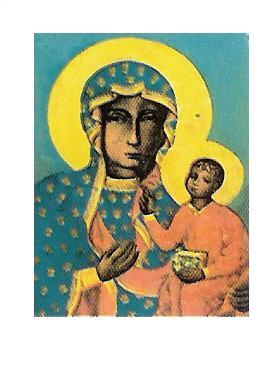 MATKI BOSKIEJ CZĘSTOCHOWSKIEJ W TROWBRIDGE20 MARCA 2022 NR 12PROGRAM REKOLEKCJI WIELKOPOSTNYCH 2022INTENCJE MSZALNEO G Ł O S Z E N I A   20.03.2022Trwamy w okresie pokuty i nawrócenia – dziś przypada 3 niedziela Wielkiego Postu. Po raz kolejny słyszymy słowa Zbawiciela: „Nawracajcie się, bliskie jest królestwo niebieskie”.W czwartek, 24 marca, przypada Narodowy Dzień Pamięci Polaków ratujących Żydów. Pamiętajmy w modlitwie o wszystkich, którzy narażając własne życie, spieszyli z pomocą potrzebującym.W piątek, 25 marca, przypada uroczystość Zwiastowania Pańskiego. Tego dnia obchodzimy Dzień Świętości Życia. Życie człowieka jest największym darem Boga. Nikt nie ma prawa tego daru niszczyć. Dlatego aborcja i eutanazja są naruszeniem świętości życia ludzkiego. Uroczystość Zwiastowania Pańskiego to także Dzień Duchowej Adopcji Dziecka Poczętego. Duchowa adopcja jest modlitwą w intencji dziecka zagrożonego zabiciem w łonie matki. Trwa dziewięć miesięcy i polega na codziennym odmawianiu jednej tajemnicy różańcowej oraz specjalnej modlitwy w intencji dziecka i jego rodziców. Do modlitwy można dołączyć dowolnie wybrane dodatkowe postanowienia. Takie zobowiązanie będzie można podjąć uroczyście podczas Mszy Świętej o godz. 9.00 oraz o 19.00.Kurs Wiedzy Religijnej, w tym roku odbędzie się w formie online. Rozpoczęcie kursu 25 marca w piątek o godz. 14.00. Osoby zainteresowane uczestnictwem w tym kursie zapraszam pomszczę do mnie po odpowiednie kody i hasła, aby się połączyć z wykładowcami.Nabożeństwa wielkopostne: -Droga Krzyżowa w piątki po porannej Mszy św. i o godz.18.30. -Gorzkie Żale w niedzielę o 9.30.Rekolekcje wielkopostne, będziemy przeżywać od 01.04 (piątek)-03.04 (niedziela).  Nauki poprowadzi notariusz Kurii Diecezjalnej w Opolu ks. Mateusz Dąbrowski.W tych dniach będzie możliwość przystąpienia do Sakramentu Pokuty i Pojednania.Katecheza dla dzieci przygotowujących się do I Komunii św.- wraz z rodzicami: sobota 26.03, o godz.17.15.Polska Parafia w Slough organizuje „Kurs podstaw teologii cz. 1 dogmatyka”, który można też nazwać kursem katechistów parafialnych. Jeśli ktoś pragnie wziąć udział w tym kursie to proszę zgłosić się do mnie po szczegółowe informacje.Pielgrzymka do Italii 18-24 września. Cena € 690 + bilet samolotowy. Informacje i zapisy do 16 kwietnia u ks. Zbigniewa.Bezpłatna pomoc w wypełnianiu aplikacji między innymi takich jak: zatrudnienia, wnioski o zasiłki, wszelkie legalne formularze i sporządzanie życiorysu. Kontakt: Dr Simon Selby tel.: 07380288944. Pan Simon pełni godzinny dyżur w Polskim Klubie w niedzielę po Mszy św. porannej od 11.00-12.00. Biuro parafialne jest czynne: - we wtorki po Mszy świętej- od godz. 1930 – 2030 - piątek od godz. 930 – 1030                                                           W sytuacjach wyjątkowych proszę dzwonić: 07902886532W sobotę o godzinie 19.00 w TESCO COMMUNITY SPACE ROOM  w Trowbridge  BA14 7AQ odbywa się spotkanie Anonimowych Alkoholików. Meeting trwa 2 godz. i każdy może w nim wziąć udział. Osoby mające problemy z alkoholem oraz  współ-uzależnione, zapraszamy. Kontakt pod numerem telefonu 07849624647. Wszystkich, którzy chcą należeć do naszej Parafii - zapraszamy i prosimy o wypełnienie formularza przynależności do parafii oraz zwrócenie go duszpasterzowi.Piątek 01 kwietnia 18.30 - Nabożeństwo Drogi Krzyżowej 19.00 - Msza św. z nauką rekolekcyjną             - Możliwość spowiedziSobota 02 kwietnia 8.30   - Spowiedź – Trowbridge 9.00     - Msza św. z nauką rekolekcyjną            - Możliwość spowiedzi            - Zmianka Różańcowa (spotkanie) 16.30  - Msza św. z nauką w Shepton M.            - Możliwość spowiedzi 19.00  - Msza św. z nauką rekolekcyjną            - Możliwość spowiedziNiedziela 03 kwietnia 9.30   - Spowiedź - Trowbridge 10.00 - Msza św. z nauką rekolekcyjną             - Możliwość spowiedzi 12.30  -  Msza św. z nauką w Bath             - Możliwość spowiedziRekolekcje poprowadzi notariusz Kurii Diecezjalnej w Opolu ks. Mateusz Dąbrowski 3 NIEDZIELAWIELKIEGO POSTU20.03.2022SOBOTA 19.0319.00Dziękczynna w rocznicę sakramentu małżeństwa państwa Justyny i Roberta Suszek3 NIEDZIELAWIELKIEGO POSTU20.03.202210.00O Boże błogosławieństwo dla księdza Zbigniewa z okazji imienin i urodzin -od pani Teresy Nurkowskiej Wandy Gwiazda Elżbiety Nemeth3 NIEDZIELAWIELKIEGO POSTU20.03.202212.30BathO Boże błogosławieństwo dla księdza Zbigniewa Poniedziałek21.03.2022NIE MA MSZY ŚWIĘTEJWtorek22.03.202219.00Joanna Grzeszkowiak w 6 rocznica śmierci -od siostry Ewy z rodzinąŚroda 23.03.2022 19.00O Boże błogosławieństwo i wstawiennictwo Matki Bożej dla rodziny pani Elżbiety oraz jej córki Natalii Czwartek24.03.20229.00Dziękczynna za łaskę wiary z prośbą o Boże błogosławieństwo we współpracy z Duchem Świętym oraz aby sakrament pokuty przynosił błogosławione owoce TomaszowiPiątek25.03.2022Zwiastowanie9.00+ Za tatę Józefa i brata Józefa Maciasz - od pani ZofiiPiątek25.03.2022Zwiastowanie19.00Sobota26.03.20229.00+Janina skała w 2 rocznicę śmierci -od córki Renaty z rodziną 4 NIEDZIELAWIELKIEGO POSTU27.03.2022ADORACJASOBOTA 19.0319.00O Boże błogosławieństwo opiekę Matki Najświętszej dary Ducha Świętego dla Leny Lucyny Małgorzaty i siostry Danuty -od pani Teresy4 NIEDZIELAWIELKIEGO POSTU27.03.2022ADORACJA10.00O boże błogosławieństwo otwartość na Ducha Świętego wstawiennictwo Matki Bożej dla dzieci: Haliny z rodziną Henryka z rodziną Danuty z rodziną Ireny z rodziną -od pani K. Mularczyk 4 NIEDZIELAWIELKIEGO POSTU27.03.2022ADORACJA12.30Bath+Teresa Piskorz w 1 rocznicę śmierci -od córki z rodzinąLokalna Polska Misja Katolicka6 Waterworks Road, BA14 0AL Trowbridgewww.parafiatrowbridge.co.uk     e-mail: zybala.z@wp.plDuszpasterz: ks. proboszcz Zbigniew Zybała: tel.: 01225  752930; kom: 07902886532PCM Registered Charity No 1119423KONTO PARAFII: PCM Trowbridge, Lloyds Bank, account number: 00623845; sort code: 30-94-57